Понедельник 22 марта 2021г                                                                        Первый завтрак                                                          Второй завтрак                                              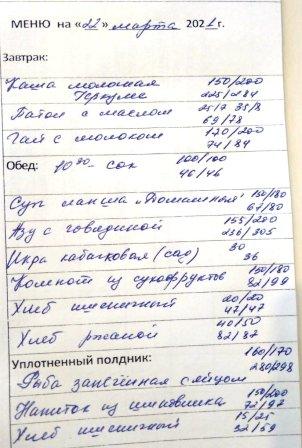 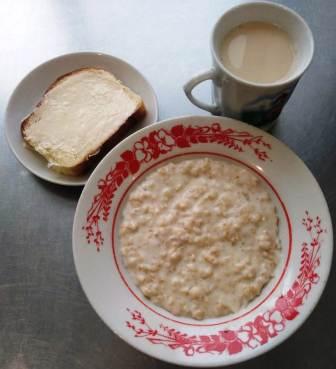 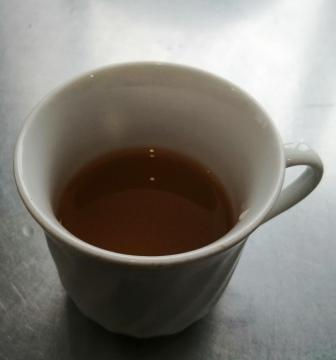                                                                              Обед                                                                         Уплотненный полдник 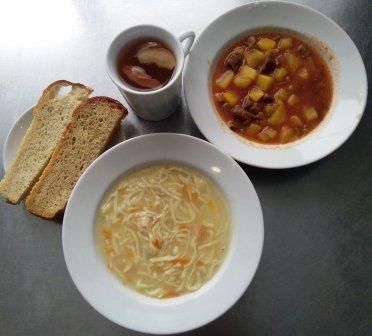 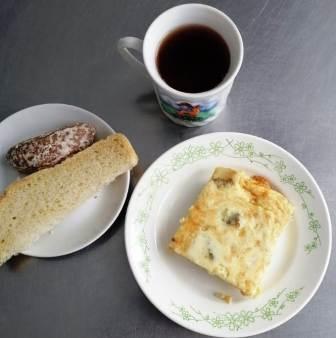 Вторник 23 марта 2021г                                                                        Первый завтрак                                                          Второй завтрак                                              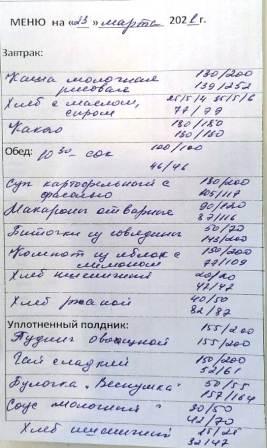 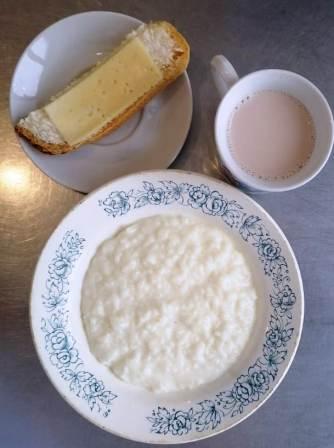 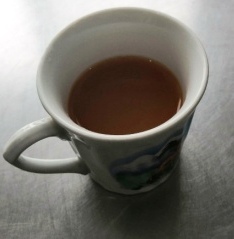                                                                              Обед                                                                         Уплотненный полдник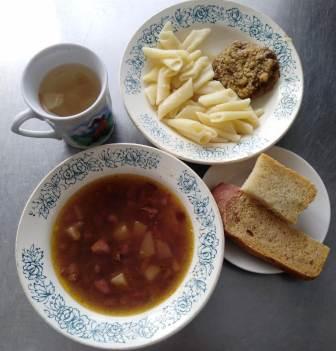 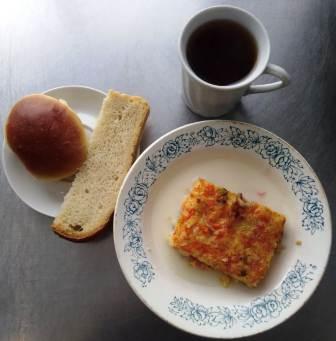 Среда 24 марта 2021г                                                                        Первый завтрак                                                          Второй завтрак                                              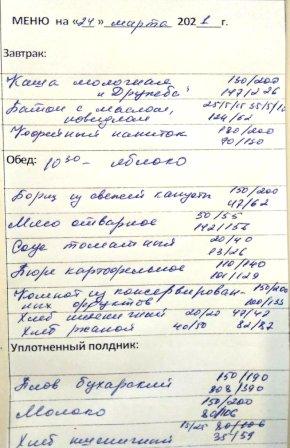 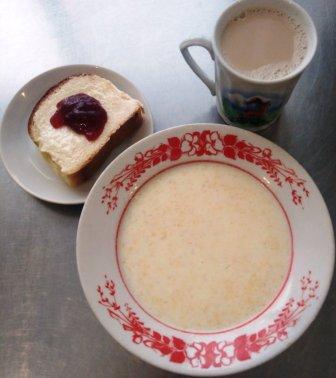 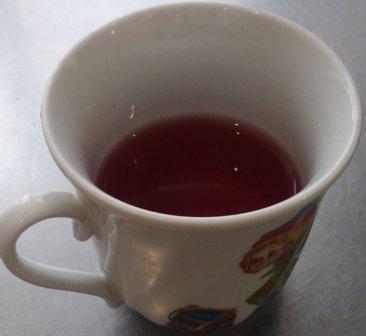                                                                                 Обед                                                                         Уплотненный полдник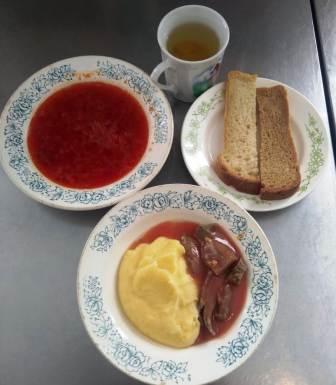 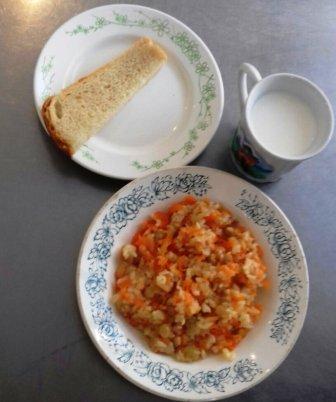 Четверг 25 марта 2021г                                                                        Первый завтрак                                                          Второй завтрак                                              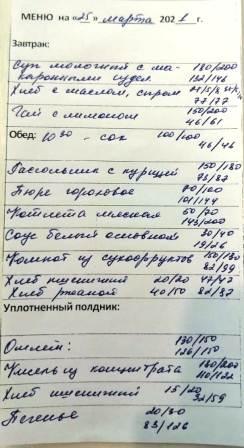 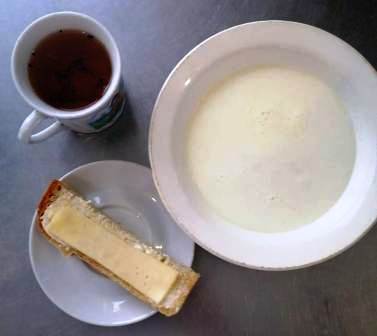 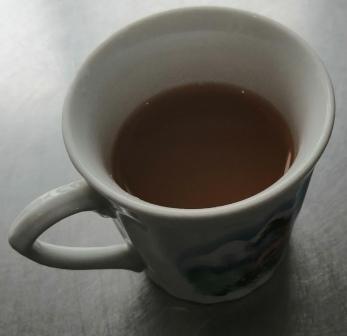                                                                      Обед                                                                         Уплотненный полдник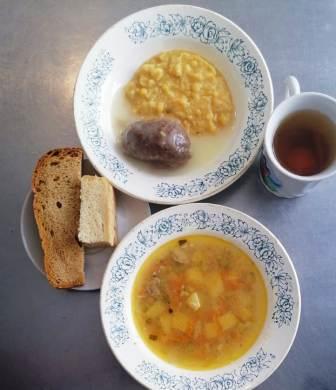 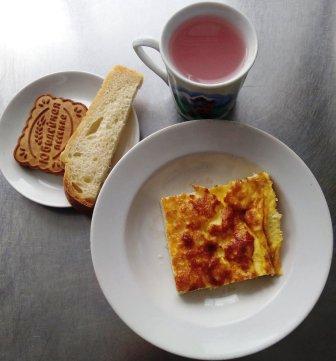 Пятница 26 марта 2021г                                                                        Первый завтрак                                                          Второй завтрак                                              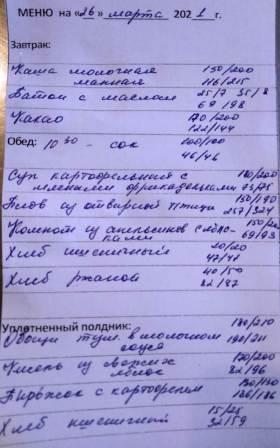 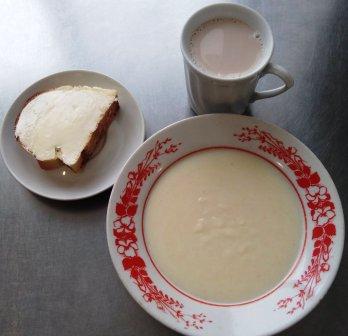                                                                         Обед                                                                         Уплотненный полдник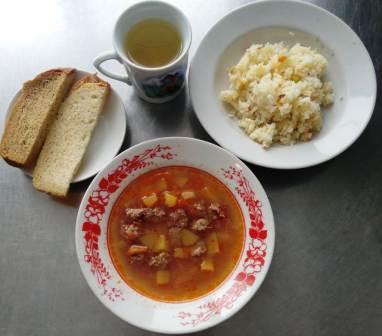 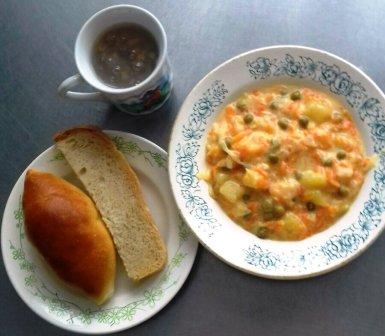 